Bambino/a:___________________________Nato/a:___________il__________________Residente a___________ V.le:___________PERIODO                        SERVIZIO MENSA        SI                NOAllergie__________Patologie____________Genitore_____________________________Cellulare_____________________________Telefono casa_________________________Telefono Ufficio_______________________MAIL_______________________________PAGAMENTO EURO:________________PAGAMENTOEFFETUATO       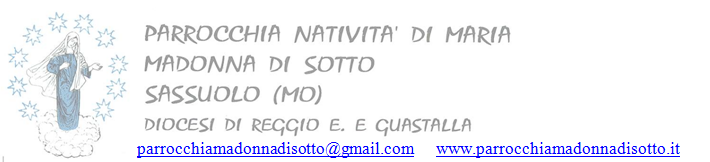 Informativa ai sensi dell’articolo 13 D.Lgs 196/2003 Ai sensi dell’art. 13 del decreto legislativo n. 196/2003, le comunichiamo le seguenti informazioni: 1. i dati da Lei forniti verranno trattati al fine dello svolgimento delle attività pastorali dell’a Parrocchia Madonna di Sotto , Oratorio Centro Giovanile, Via Frati strada Alta , 2 41049  Sassuolo (Mo);1. i dati verranno trattati con modalità cartacee ed informatiche; 2. il trattamento dei dati è condotto con l’impiego delle misure di sicurezza idonee ad impedire l’accesso non autorizzato ai dati da parte di terzi e a garantire la Vostra riservatezza; 3. il conferimento dei dati è obbligatorio ai fini del corretto svolgimento della nostra attività;4. i dati non saranno comunicati ad altri soggetti, né saranno oggetto di diffusione; 5. in qualunque momento potrà esercitare i diritti di cui all’art. 7 D. Lgs. 196/2003 contattando il responsabile del trattamento (Legale Rappresentante). In particolare il soggetto interessato cui si riferiscono i dati potrà richiedere la conferma o meno dell’esistenza dei medesimi dati e di conoscerne il contenuto e l’origine, verificarne l’esattezza o chiederne l’integrazione o l’aggiornamento oppure la rettifica. I soggetti interessati hanno il diritto di chiedere la cancellazione o il blocco dei dati trattati in violazione di legge, nonché di opporsi in ogni caso, per motivi legittimi, al loro trattamento. Alla richiesta di cancellazione dei dati, in quanto comprovata revoca al trattamento dei dati stessi, consegue l’impossibilità, per i soggetti interessati, di accedere ai servizi.Firma leggibile ______________________________ (firma di un Genitore)Autorizzazione alle usciteCon l’iscrizione alle gite di mio/a figlio/a, autorizzo l’uscita dello/a stesso/a dalla Parco di Villa Gazzotti a Formigine Via Sant Antonio nel giorno giovedì 27 Giugno. Si consiglia pranzo al sacco e bottiglietta d’acqua.Il mezzo di trasporto sarà il trenino GIGETTO e alle stazioni come al parco saranno accompagnati oltre che dagli educatori stessi anche dal personale volontario VOS e dalla Polizia municipale di Sassuolo e Formigine Firma del Genitore per accettazione (o di chi ne fa le veci specificandolo) …………………………………………………				Data ………………….Consenso ai sensi dell’art. 23 D.Lgs 196/2003 Ai sensi dell’art. 23 D.Lgs 196/2003, esprimo il consenso ai trattamenti specificati nell’informativa. Autorizzo alle riprese fotografiche e cinematografiche per la realizzazione di video, bacheche, pubblicazione su carta stampata e web (compreso download) e quant’altro serva per la divulgazione di attuali e future iniziative della parrocchia Madonna di Sotto in Sassuolo nel sito www.parrocchiamadonnadisotto.it e nella pagina facebook parrocchiale.Data ______________ Firma per accettazione _________________ (firma di un Genitore)RICEVUTA DI PAGAMENTO EFFETTUATO DA LASCIARE AL GENITOREPAGAMENTO  EFFETUATO   Settimana      RICEVUTA DI PAGAMENTO EFFETTUATO DA LASCIARE AL GENITOREPAGAMENTO  EFFETUATO   Settimana      RICEVUTA DI PAGAMENTO EFFETTUATO DA LASCIARE AL GENITOREPAGAMENTO   EFFETUATO   Settimana      